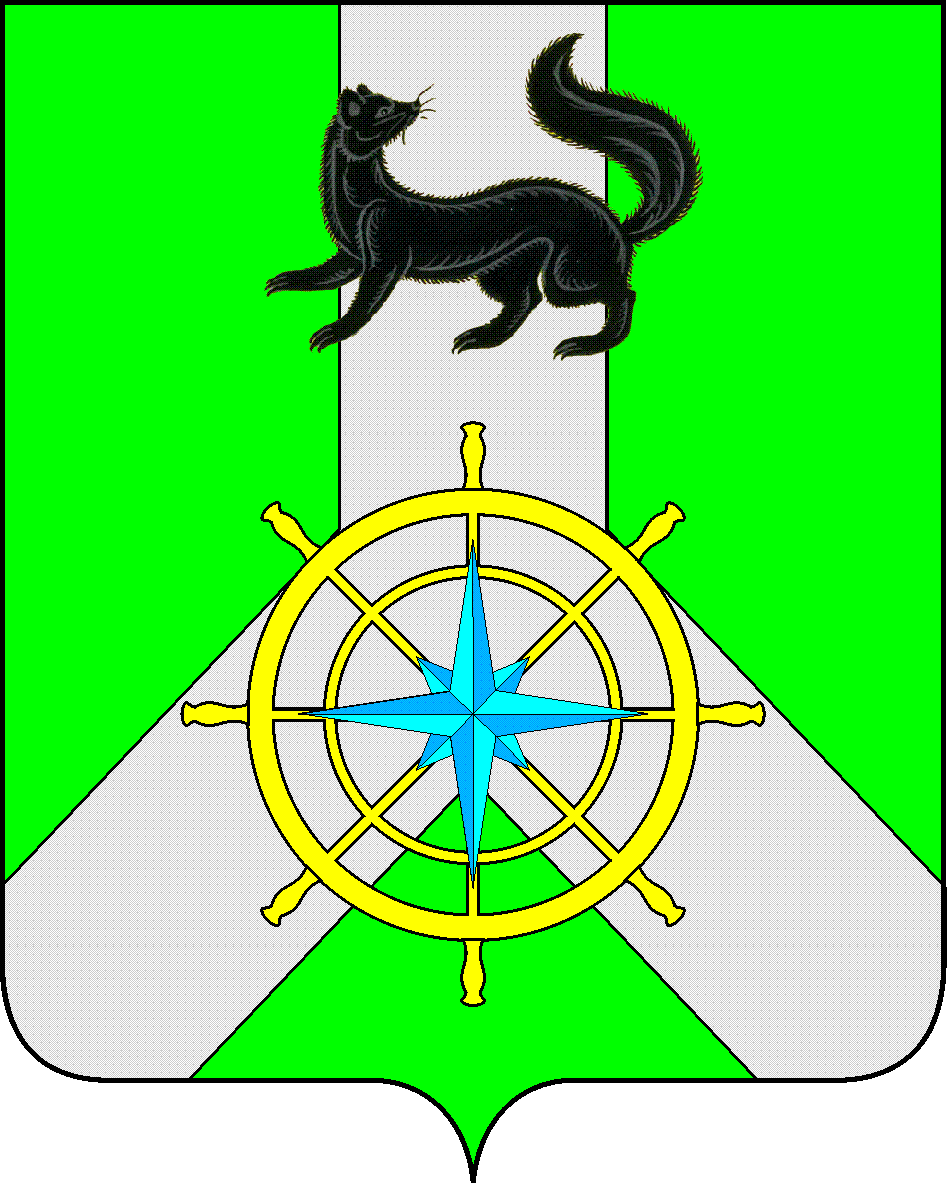 Р О С С И Й С К А Я   Ф Е Д Е Р А Ц И ЯИ Р К У Т С К А Я   О Б Л А С Т ЬК И Р Е Н С К И Й   М У Н И Ц И П А Л Ь Н Ы Й   Р А Й О НА Д М И Н И С Т Р А Ц И Я П О С Т А Н О В Л Е Н И ЕО подготовке к пожароопасному периоду 2022 годав агропромышленном комплексе       В целях проведения мероприятий по предупреждению возникновения чрезвычайных ситуаций в агропромышленном комплексе в пожароопасный период 2022 года, в соответствии с Федеральными законами от 06.10.2003г. № 131-ФЗ «Об общих принципах организации местного самоуправления в Российской Федерации», от 21.12.1994г. № 68-ФЗ «О защите населения и территорий от чрезвычайных ситуаций природного и техногенного характера», от 21.12.1994г. № 69-ФЗ «О пожарной безопасности», со ст. 39, 55 Устава муниципального образования Киренский район, администрация Киренского муниципального районаПОСТАНОВЛЯЕТ:1.Утвердить план мероприятий по подготовке к пожароопасному периоду 2022 года в агропромышленном комплексе на территории Киренского района, согласно приложению.2. Консультанту по сельскому хозяйству администрации Киренского муниципального района довести настоящее постановление до руководителей сельскохозяйственных организаций, глав крестьянских (фермерских) хозяйств. 3. Контроль за исполнением настоящего Постановления оставляю за собой.4. Настоящее постановление вступает в законную силу со дня его подписания.5.Настоящее постановление разместить на официальном сайте администрации Киренского муниципального района: http:kirenskrn.irkobl.ru.                 Мэр района                                                           К.В. СвистелинСогласовано:Консультант по сельскому хозяйству                                                         Е.А. ЕлизароваНачальник правового отдела                                                                        И.С. ЧернинаПодготовил: Начальник отдела ГО и ЧС Комитета по имуществу и ЖКХ администрацииКиренского муниципального районаЗалуцкий Е.В., тел. 4-30-87Лист рассылкиОтдел ГОЧС Комитета по имуществу и ЖКХ администрации Киренского муниципального районаПриложение  Утверждено Постановлением администрации Киренского муниципального районаот 17 марта 2022 года № 162ПЛАН мероприятий по подготовке к пожароопасному периоду в агропромышленном комплексеот  17  марта  2022 года                           № 162г.Киренск№ п/пНаименование мероприятийСрок исполненияИсполнитель1234Разработать и согласовать с отделом надзорной деятельности по Киренскому и Катангскому районам  планы профилактических мероприятий по предупреждению возникновения пожаров на объектах сельского хозяйства  и организации  взаимодействия при защите населенных пунктов от природных пожаров.до 25.03 2022 г.Руководители сельскохозяйственных организаций, главы крестьянских (фермерских) хозяйств Киренского района, главы МО Обеспечить контроль за подготовкой объектов сельского хозяйства к пожароопасному периоду.до 01.04.2022 г.главы МО, консультант по сельскому хозяйству администрации Киренского районаВзять на особый контроль исполнение пунктов «Правил противопожарного режима РФ» утвержденных постановлением Правительства РФ от 16 сентября          2020 года № 1479, а именно главы 10 Правил и ст.70. «В период со дня схода снежного покрова до установления устойчивой дождливой осенней погоды или образования снежного покрова органы государственной власти, органы местного самоуправления, учреждения, организации, иные юридические лица независимо от их организационно-правовых форм и форм собственности, крестьянские (фермерские) хозяйства, общественные объединения, индивидуальные предприниматели, должностные лица, граждане Российской Федерации, иностранные граждане, лица без гражданства, владеющие, пользующиеся и (или) распоряжающиеся территорией, прилегающей к лесу, обеспечивают ее очистку от сухой травянистой растительности, пожнивных остатков, валежника, порубочных остатков, мусора и других горючих материалов на полосе шириной не менее 10 метров от леса, либо отделяют лес противопожарной минерализованной полосой шириной не менее 0,5 метра или иным противопожарным барьером);Ст.73.  (Руководитель организации, лица, владеющие, пользующиеся и (или) распоряжающиеся объектами защиты, обеспечивают очистку объекта защиты от горючих отходов, мусора, тары и сухой растительности);Ст. 185. (Запрещается выжигание сухой травянистой растительности, стерни, пожнивных остатков на землях сельскохозяйственного назначения).в течение пожароопасного сезона.  Главы МО,   сельскохозяйственные организации, главы крестьянских (фермерских) хозяйств Киренского района12344.Правовыми актами (в случае их отсутствия) назначить ответственных лиц по обеспечению пожарной безопасности на подчиненных объектах.до 25.03 2022 г.Руководители сельскохозяйственных организаций, главы крестьянских (фермерских) хозяйств Киренского района5.Проверить наличие и актуальность удостоверений о прохождении обучения у лиц, ответственных за обеспечение мер пожарной безопасности.до 25.03 2022 г.Руководители сельскохозяйственных организаций, главы крестьянских (фермерских) хозяйств Киренского района6.Привести в готовность инженерную, приспособленную технику, планируемую к использованию  для организации оказания помощи организациям, ответственным за тушение лесных, ландшафтных пожаров, для выполнения минерализованных полос, подвоза воды, включить данную технику в планы по тушению ландшафтных и лесных пожаров.до начала пожароопасного сезона Руководители сельскохозяйственных организаций, главы крестьянских (фермерских) хозяйств Киренского района, главы МО   7.Провести технический осмотр сельскохозяйственной и автомобильной техники планируемой к использованию в тушении пожаров и при выполнении полевых работ.до начала пожароопасного сезонаРуководители сельскохозяйственных организаций, главы крестьянских (фермерских) хозяйств Киренского района, служба Гостехнадзора8.Создать резерв  финансовых и материальных ресурсов для оперативного реагирования на возможные чрезвычайные ситуация, вызванные пожарами на объектах агропромышленного комплекса и прилегающей территории.до начала пожароопасного сезона  Руководители сельскохозяйственных организаций, главы крестьянских (фермерских) хозяйств Киренского района, главы МО   9.Провести опашку животноводческих и складских помещений, деревообрабатывающих цехов, ремонтных мастерских и других производственных объектов по периметру. до начала пожароопасного сезона Руководители сельскохозяйственных организаций, главы крестьянских (фермерских) хозяйств Киренского района10.Провести уборку с используемых земель сельскохозяйственного назначения соломы, пожневных остатков, мусора. до начала пожароопасного сезона Руководители сельскохозяйственных организаций, главы крестьянских (фермерских) хозяйств Киренского района123411.Провести опашку используемых земель сельскохозяйственного назначения по границам, прилегающих к ним неиспользуемых, бесхозяйных земель сельскохозяйственного назначения и земель лесного фонда   со дня схода снежного покрова и  наступления готовности почвы на протяжении всего периода проведения полевых работ   Руководители сельскохозяйственных организаций, главы крестьянских (фермерских) хозяйств Киренского района, главы МО   12.Заключить соглашения с лесхозами о взаимодействии при проведении противопожарных мероприятий в период пожароопасного сезона 2022 года.до начала пожароопасного сезона Руководители сельскохозяйственных организаций, главы крестьянских (фермерских) хозяйств Киренского района  во взаимодействии с Киренским лесхозом  13.Проведение совещания с сельскохозяйственными товаропроизводителями Иркутской области  о готовности хозяйств к особому противопожарному режиму, соответствию требованиям противопожарного состояния объектов сельского хозяйства.  до начала пожароопасного сезонаМинистерство сельского хозяйства Иркутской области,  руководители сельскохозяйственных организаций, главы крестьянских (фермерских) хозяйств Киренского района  14.Участие  в проведении комплексных проверок на соответствие установленным требованиям пожарной безопасности, готовности к пожароопасному сезону и обеспечению первичных мер пожарной безопасности, направленных на предупреждение чрезвычайных ситуаций, связанных с возникновением ландшафтных и лесных пожаров, проводимых ГУ МЧС по Иркутской области.в течение  пожароопасного сезонаМинистерство сельского хозяйства Иркутской области, главы МО 15.Осуществление земельного контроля за землями сельскохозяйственного назначения.постоянноАдминистрация Киренского муниципального района16.В соответствии с п. 2  главы 1 Правил разработать и утвердить инструкцию о мерах пожарной безопасности в соответствии с требованиями, установленными разделом XVIII Правил, с учетом специфики взрывопожароопасных и пожароопасных помещений в указанных зданиях, сооружениях. до начала пожароопасного сезона Руководители сельскохозяйственных организаций, главы крестьянских (фермерских) хозяйств Киренского района  123417.Обеспечить объекты АПК первичными средствами пожаротушения (огнетушителями) по нормам согласно разделу XIX Правил и приложениям N 1 и 2, а также обеспечить соблюдение сроков их перезарядки, освидетельствования и своевременной замены. до 25 03.2022 г. Руководители сельскохозяйственных организаций, главы крестьянских (фермерских) хозяйств Киренского района  18.Организовать проведение противопожарного инструктажа с лицами, задействованными в уборке урожая, обеспечить уборочные агрегаты и автомобили первичными средствами пожаротушения (комбайны всех типов и тракторы – 2 огнетушителями, 2 штыковыми лопатами) и исправными искрогасителями.до 25 03.2022 г. Руководители сельскохозяйственных организаций, главы крестьянских (фермерских) хозяйств Киренского района  19.Выявление и ликвидация очагов возгорания на полях, возникающих по причине лесных пожаров и в результате противоправных действий местного населения.Своевременное направление материалов в правоохранительные органы для привлечения к ответственности лиц, виновных в пожогах полей и сенокосов, в установленном законодательством порядке, а также своевременно направлять данные материалы в министерства сельского хозяйства Иркутской области.в течение пожороопасного сезонаРуководители сельскохозяйственных организаций, главы крестьянских (фермерских) хозяйств Киренского района    во взаимодействии с территориальным управлением министерства лесного комплекса Иркутской области по Киренскому лесничеству20.Создать на сельскохозяйственных предприятиях численностью более 50 человек общественного учреждения добровольной пожарной охраны в форме добровольной пожарной дружины или добровольной пожарной команды в период прохождения пожароопасного сезона. до начала пожароопасного сезонаРуководители сельскохозяйственных организаций, главы крестьянских (фермерских) хозяйств Киренского района  